Управление образования и молодежной политики  администрации муниципального образования – Спасский муниципальный район Рязанской областиул. Луначарского, д. 25, г.Спасск-Рязанский, 391050, тел. (49135)  3-37-95, 3-31-64, 3-32-44, факс  3-36-39,  e-mail: spasskrimk@mail.ruП Р И К А ЗОт 01.02.2017 г.					№ 65-д            В целях проведения своевременной и качественной работы по реализации Федерального закона от 25.12.2008г. №273-ФЗ «О противодействии коррупции», в целях исполнения п.1 ст. 13.3 данного закона, на основании письма администрации муниципального образования - Спасский муниципальный район Рязанской области от 24.10.2016г. № 01-29/1465П Р И К А З Ы В А Ю :            1. Утвердить и ввести в действие Положение о комиссии по антикоррупционной политике (Приложение №1)            2.Утвердить состав комиссии по антикоррупционной политике (Приложение №2)3.Утвердить план профилактических мероприятий по противодействию коррупции в управлении образования администрации Спасского района (Приложение №3).4.Контроль за исполнением настоящего приказа оставляю за собой.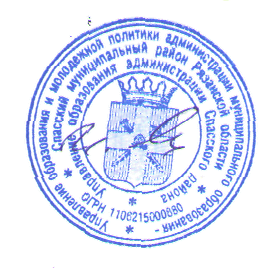 Начальник управленияИ.Ю.Минин